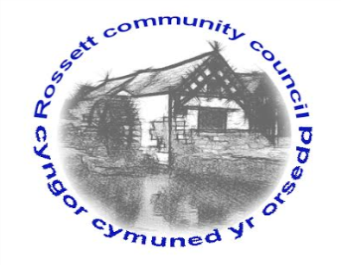 Rossett Community Council15th February 2024The next meeting of Rossett Community Council is to be held at the Presbyterian Church Village Hall on Wednesday 21st February at 7.30pm to transact the following business.Joni RuslingClerk for the Council	AGENDADeclarations of InterestMembers are reminded that they should declare the existence and nature of any personal or prejudicial interest in the business of this meeting.1.		Apologies for absence 2.	 Approval of the Minutes of the 17th January meeting3. 		Crime Report 4. 		Representation's from General Public5. 		Matters ArisingHwb Yr Orsedd Traffic Order – The GreenCommunity Speed WatchAllotments – Cllr W CleaverUnderpass Antisocial Behaviour 6.    Matters to be discussed:Litter Picking group – Community AgentRossett Park Grant for Toddler Play area – Clerk/Parks CommitteeCouncillor Vacancy - Clerk7.	Reports: To receive updates from the following:County Councillors Reports –Cllr Jones & Cllr ShepherdClerk’s Report Reports from Community Councillors  Parks Committee   Events CommitteeStaffing Committee Floods CommitteeYouth Representative 8.	Finance:Finance Report Invoices payable (see attached schedule)9.	Planning: P/2023/0231 - Section 78 Appeal at: Lower Rackery House, Dark Lane, BurtonP/2024/0043 - Rossett Park The Green Rossett - Installation Of Solar Panels And Air Source Heat Pump Within A Conservation AreaP/2024/0042 - 1 Lower Parkside Cottages Parkside Rossett - Erection Of Single Storey GarageP/2024/0044 - Yew Tree Farm Llay Road Rossett - Erection Of Agricultural Building For Storage Of Straw And Machinery And All Associated Works10.	Other Items brought to the Council’s Attention by Councillors11.	Date, Venue and Time of next meeting: Wednesday 20th March 2024 at 7.30pm at Presbyterian Church Village Hall._____________________________________________________________Clerk : Joni Rusling : clerk@rossettcommunitycouncil.cymru  Tel:  07421 261118